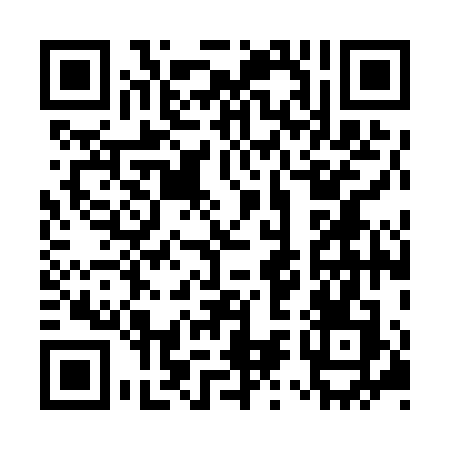 Ramadan times for San Fernando, ChileMon 11 Mar 2024 - Wed 10 Apr 2024High Latitude Method: NonePrayer Calculation Method: Muslim World LeagueAsar Calculation Method: ShafiPrayer times provided by https://www.salahtimes.comDateDayFajrSuhurSunriseDhuhrAsrIftarMaghribIsha11Mon6:156:157:401:545:258:078:079:2712Tue6:166:167:411:535:258:058:059:2513Wed6:176:177:421:535:248:048:049:2414Thu6:186:187:431:535:238:038:039:2215Fri6:196:197:441:535:228:018:019:2116Sat6:206:207:441:525:218:008:009:1917Sun6:216:217:451:525:217:587:589:1818Mon6:226:227:461:525:207:577:579:1619Tue6:236:237:471:515:197:567:569:1520Wed6:236:237:481:515:187:547:549:1321Thu6:246:247:481:515:177:537:539:1222Fri6:256:257:491:515:167:527:529:1023Sat6:266:267:501:505:157:507:509:0924Sun6:276:277:511:505:147:497:499:0825Mon6:286:287:521:505:137:477:479:0626Tue6:296:297:521:495:127:467:469:0527Wed6:296:297:531:495:127:457:459:0328Thu6:306:307:541:495:117:437:439:0229Fri6:316:317:551:485:107:427:429:0130Sat6:326:327:551:485:097:407:408:5931Sun6:336:337:561:485:087:397:398:581Mon6:336:337:571:485:077:387:388:562Tue6:346:347:581:475:067:367:368:553Wed6:356:357:581:475:057:357:358:544Thu6:366:367:591:475:047:347:348:525Fri6:366:368:001:465:037:327:328:516Sat6:376:378:011:465:027:317:318:507Sun5:385:387:0212:464:016:306:307:488Mon5:395:397:0212:464:006:286:287:479Tue5:395:397:0312:453:596:276:277:4610Wed5:405:407:0412:453:586:266:267:45